Тема внеурочного занятия«Веселый математический поезд»Участники группы:Сайдимова Ф.М. – МАОУ Каскаринская СОШЕфимцова Т.А. – МАОУ Каскаринская СОШТанатова Д.У. – МАОУ Буньковская СОШСиманова О.М. – ОМАОУ «Голышмановская СОШ № 4 «Ражевская СОШ»»Класс: 5УМК: Виленкин Н. Я., Жохов В. И., Чесноков А. С., Шварцбурд С. И. Математика 5 класс: Учебник для общеобразовательных учреждений. - М.: Мнемозина, 2011.Цель: повышение интереса к предмету в игровой и соревновательнойТДЗ: Обучающая: формирование универсальных общеучебных действий; повышение интереса к предмету.Развивающая: развитие способов мышления при решении нестандартных задач, необходимого образованному человеку для полноценного функционирования в современном обществе; создание условия для развития эстетических представлений и художественного вкуса учащихся; развитие любознательности внимательности, памяти, логики, находчивости.Воспитательная: воспитание в учениках уверенности в своих силах; эстетическое восприятие мира; развитие познавательного интереса, логического мышления, воспитание умения работать в коллективе и ответственности за общее дело.Тип урока: применение предметных уменийЭлементы применяемых технологий: игра-соревнованиеМетоды и приемы: частично-поисковыйОборудование: ПК или ноутбук, мультимедийный проектор, экран, карточки с заданиями для работы на станциях для участников и начальников станций, песни караоке на математическую тему, светофорик из картона с задачами, рыбки из картона с задачами, скрепки, магнит, завязанный на палочку.Планируемые результаты: Предметные:знаково-символическое моделирование;умение структурировать знание;установление причинно-следственных связей;построение логической цепочки рассуждения;доказательство.Личностные:формирование мотивации к обучению и целенаправленной познавательной деятельности.Метапредметные: понимание учебной задачи; умение планировать и действовать по плану; умение контролировать процесс и результаты деятельности, вносить коррективы; умение участвовать в диалоге, в беседе, возможность различных точек зрения, умение понимать собеседника, высказывать и аргументировать своё мнение.Технологическая карта внеклассного мероприятия.Маршрутный лист     Этапы внеклассного мероприятияДеятельность учителяДеятельность ученикаУчебная задачаФормируемые УУДОрганизация начала занятия Подготовка учеников к восприятию материала.Ученики готовятся к занятию, концентрируют внимание.Уметь в комплексе применять математические знания при выполнении конкурсных заданийЛичностные УУД:формирование навыков самоогранизацииФормулировка темы занятия, (1 мин)Вступительная речь учителя: Ребята, сегодня мы с вами отправляемся в путешествие на математическим поезде. Вы проедете немало занимательных и интересных станций, на каждой из которых вас ждут нелегкие испытания:«Эрудит», отгадывание кроссвордов.«Весёлые нотки» -песни с математическими понятиями.«Угадай–ка», отгадывание математических ребусов.«Внимательная», решение задач на внимание.«Светофор», решение задач на смекалку.«Рыболовная», поймать рыбку с задачей и решить ее.«Поздравительная», подведение итогов игры и награждение.Ученики слушают слова учителя и формулируют тему занятия.Уметь в комплексе применять математические знания при выполнении конкурсных заданийЛичностные УУД:Умение кратко формулировать мысльПодготовительный этап, (5 мин).Учитель: Для  игры мы поделимся на 4 команды:5  «а» класс,5 «б» класс, 5 «в» класс,5 «г» класс.Выберите в своей команде капитана. (Каждая команда выбирает для себя капитана)Но для того, чтобы сесть в поезд, необходимо купить билеты в кассе.Командам предлагаются задачи для устного счета. Ответы записываются на листочках (один от каждой команды). Ответы сразу проверяются и в зависимости от результата выдаются билеты в мягкий, купейный и плацкартный вагоны. Количество баллов и тип вагона записываются на маршрутном листе (Приложение1). По мере того, как команда прибывает на ту или иную станцию, дежурный по станции заполняет маршрутный лист.Вопросы:1. На грядке сидели 4 воробья. К ним прилетели еще 2 воробья. Кот Васька подкрался и схватил одного воробья. Сколько воробьев осталось на грядке? (0, остальные улетели)2. Четверо играли в домино 4 часа. Сколько часов играл каждый? (4 часа)3. По дороге 2 мальчика и 2 рубля нашли. За ними еще четверо идут, сколько они найдут? (0)4. Петух, стоя на одной ноге, весит 3 кг. Сколько он весит, стоя на двух ногах? (3 кг)5. Найти 2 таких числа, произведение которых 24 и частное тоже 24. (числа 24 и 1)6. Сколько получится десятков, если 2 десятка умножить на 3 десятка? (60 десятков)7. Пассажир такси ехал в село. По дороге он встретил пять грузовиков и три легковые машины. Сколько всего машин ехало в село? (одна машина - такси, остальные ехали из села)8. Ребята пилят бревно на части определенной длины. Отпиливание одного такого куска занимает одну минуту. За сколько минут они распилят бревно длиной 5 метров на пять частей? (за 4 минуты){Жюри подводит итоги и сообщает, какая команда, в каком едет вагоне}Учитель: Все команды получили маршрутные листы. Ваша задача пройти по всем станциям по полученным маршрутным листам. На каждой станции вас ждут начальники станций. Они задают вам различные задачи и вопросы, а вы должны отвечать точно и без шума. За нарушение дисциплины начальники станций имеют право снизить балл. На каждой станции вы задерживаетесь не более 5 минут. От одной станции к другой станции будете переходить по свистку, но не толкаясь и не задевая друг друга. По станциям передвигаетесь согласно маршрутному листу. Не забудьте, что во всякой игре побеждают внимательные и собранные учащиеся. Ну, что же, все заняли свои места. Тогда поехали.По сигналу команды расходятся по своим станциям. По сигналу команды переходят на следующую станцию. За временем стоянки следит начальник станции - старшеклассник. Сигналы подает ведущий (использовать запись гудка поезда).Уметь в комплексе применять математические знания при выполнении конкурсных заданийКоммуникативные УУД:Формирование навыков адекватно использовать речевые средства для решения различных коммуникативных задач; владеть устной речью; строить монологическое контекстное высказывание; умение договариваться в выборе ведущего;Регулятивная:Соотносить правила игры и планирование действий в соответствии с правилами.Прохождение по маршрутным листам, (28 мин.)1 станция "Эрудит"  Здесь команде предлагается разгадать кроссворд. За каждое угаданное слово - 1 балл. В конце начальник станции суммирует баллы за разгаданные слова и общее число очков записывает на маршрутном листе. Кроссворд По горизонтали: 1. Арифметическое действие. (Умножение)2. Число, из которого вычитают. (Уменьшаемое)3. Число, на которое делят. (Делитель)4. Сумма длин всех сторон треугольника. (Периметр)По вертикали: 5. Какая фигура изображена на рисунке? (Пятиугольник)  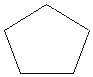 6. Число, которое прибавляют. (Слагаемое)7. 23 = 4 · 5 + 3. 3 - это … (Остаток)8. Что это такое: 2х - 6 = 2? (Уравнение)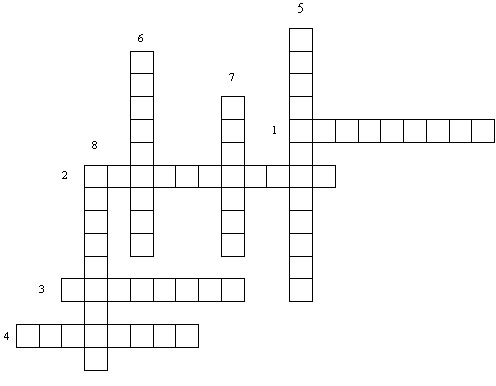 2 станция "Веселые нотки" На этой станции команда должна спеть песни, в которых есть числительные. Учитывается как правильный выбор песни, так и качество исполнения. Общее число баллов начальник станции записывает в маршрутный лист. Примеры песен: "Дважды два четыре", "Чему учат в школе", "Вместе весело шагать", "Жили у бабуси два веселых гуся", "Четыре таракана и сверчок" и др. (можно использовать и современные песни). 3 станция "Угадай - каКоманде предлагается решить ребусы. За числовые ребусы - 2 балла, за словесные - 3 балла.Словесные ребусы:1. (Точка)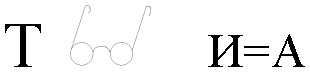 2.  (Минус) 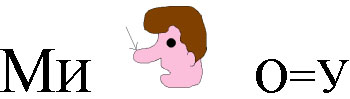 3. (Сумма)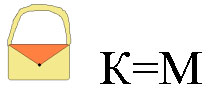 Числовые ребусы: 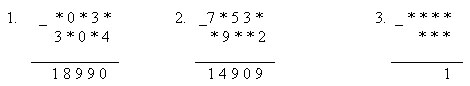 4 станция "Внимательная" На этой станции команде начальник станции читает задачи. Но задачи не простые. Нужно слушать внимательно, так как вопрос будет задаваться в конце. За каждую решенную задачу присуждается 2 балла.Задачи: 1. В автобусе ехали 25 человек. 
На первой остановке вышли 7 человек, зашли 4 человека.
На следующей остановке вышли 12 человек, зашли 5 человек.
На следующей остановке вышли 8 человек, зашли 6 человек.
На следующей остановке вышли 2 человека, зашли 16 человек.
На следующей остановке вышли 5 человек.
Сколько было остановок? (5 остановок)2. У четы речных Медуз был всегда отменный вкус, 
И они гостей позвали, чтоб попробовать арбуз.
На обед пришел Тритон, и Морской знакомый Слон - 
Ел арбуз ножом и вилкой, был любезен и умен.
А потом зашел Варан. Лег на кожаный диван.
Одиноким молчуном просидел весь вечер Сом.
И Бермудский крокодил тоже в гости заходил.
Славно было у Медуз! Съели гости весь арбуз!
Вопрос: Сколько гостей пришло к Медузам? (5 гостей) 3. Летняя задача. 
На речке летали 12 стрекоз.
Явились 2 друга и рыжий Барбос.
Они так плескались, они так галдели, 
Что 8 стрекоз поскорей улетели.
Остались на речке только стрекозы,
Кому не страшны ребятня и барбосы.
Но вот что моя голова позабыла:
Скажите, пожалуйста, сколько их было? (12 стрекоз)4. На рынке. 
Продавал Трофим на рынке топоры, ковры и крынки,
Грабли, ведра и рубанки, огурцов соленых банки,
И кастрюльки, и корзинки, даже детские машинки.
Продавал Трофим на рынке.
У прилавка все толпились, покупали, не скупились.
И хвалили млад и стар и Трофима, и товар.
Вопрос: Сосчитайте, сколько видов разных товаров продавал Трофим на рынке? (10)5. Задача о глупом Кондрате. 
Шел Кондрат в Ленинград, навстречу ему 12 ребят,
У каждого по лукошку, в лукошке - по кошке,
У кошки - по котенку, у котенка - по мышонку.
Задумался старый Кондрат: "Сколько котят и мышат
Ребята несут в Ленинград?"[Глупый, глупый Кондрат!
Он один лишь и шел в Ленинград. 
А ребята с лукошками, котятами и кошками
Шли навстречу ему, в Кострому!]5 станция "Светофор" Здесь команде предлагаются задачи, написанные на разноцветных кружках, которые соответствуют числу очков за задачу. Если задача на красном кружке, то за нее начисляется 6 очков, если на желтом кружке - 4 очка, а если на зеленом кружке, то 2 очка.Задачи: 1. От данных 5 квадратиков из спичек отнять 3 спички так, чтобы осталось 3 таких же квадратиков. (6 очков)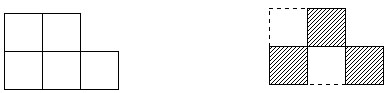 2. Спичечный рак ползет вниз. Переложить 3 спички так, чтобы он полз вверх. (6 очков)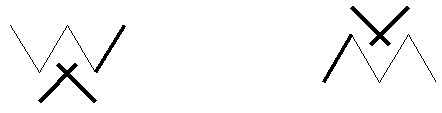 3. Положено 5 спичек. Прибавьте к ним еще 5 спичек так, чтобы получилось "три". (4 очка)4. Приложите к 4 спичкам 5 спичек так, чтобы получилось "сто". (4 очка)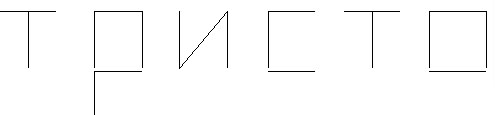 5. Исправьте ошибку в спичечной записи, переложив всего одну спичку. (2 очка - за каждую исправленную ошибку) 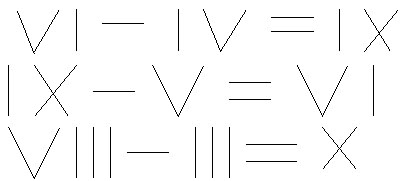 6. Положите на стол 3 спички. Добавьте к ним еще 2, чтобы получилось восемь. (2 очка) 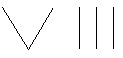 6 станция "Рыболовная" На этой станции команде предлагаются задачи, которые сделаны на карточках в виде рыбок. С одной стороны карточки написано условие задачи, с другой стороны - указана масса рыбки. Если рыбка весит , то за решение задачи присуждается 1 очко,  - 2 очка.Задачи: На одной чаше весов кирпич, а на другой - половины такого же кирпича и гиря в . Весы находятся в равновесии. Сколько весит кирпич? () (1 очко) За книгу заплатили 1 рубль и еще полстоимости книги. Сколько стоит книга? (2 рубля) (1 очко) В комнате 4 угла. В каждом углу сидит кошка. Напротив каждой кошки по три кошки. На хвосте каждой кошки по одной кошке. Сколько же всего кошек в комнате? (4 кошки) (1 очко) Имеется кусок сукна длиной , от которого каждый день отрезают по . По истечении скольки дней отрежут последний кусок? (7 дней) (2 очка) У отца 6 сыновей. Каждый сын имеет одну сестру. Сколько всего детей у отца? (7 детей) (2 очка) Разделить 5 яблок между пятью детьми так, чтобы каждый получил по яблоку и одно яблоко осталось в корзине. (четырем детям раздать по яблоку, а пятому отдать яблоко в корзине) (2 очка) 7 станция "Поздравительная"На эту станцию все команды приходят одновременно. Здесь жюри подводит итоги, объявляет результаты и проводит награждение команд.Познавательные:Умение слушать учителя, понимать правила игрыКоммуникативные УУД:Формирование навыков задавать вопросы, необходимые для организации собственной деятельности и сотрудничества с партнёром;формирование навыков адекватно использовать речевые средства для решения различных коммуникативных задач; владеть устной речью; строить монологическое контекстное высказывание; формулировать собственное мнение и принимать другую точку зрения, уметь обсуждать задания в группе, уметь сотрудничать с учителем и одноклассниками.Регулятивная:Соотносить правила игры и планирование действий в соответствии с правилами.Подведение итогов. и награждение победителей, (5 мин.)Подводит результаты игры:По информации из маршрутных листов, подводятся итоги.Видят результаты своей работы и творчества своих товарищей. Оценивают. Коммуникативные УУД:Умение обсуждать результаты, давать оценку своей деятельности и деятельности одноклассников; высказывать свое мнение.Личностные:Высказывают свои мнения, чувства, личностную значимость участия в играх.Познавательные:Оценивать новые знания, приобретенные во время участия в играх и познавательных беседах.Регулятивная:Умение планировать свои дальнейшие действия.Рефлексия.Учитель предлагает оценить ученикам занятиеУченики выражают свое мнение о занятии, рисуют на доске соответствующие смайлики.Коммуникативные УУД:Умение оценивать происходящее№ станции Название станциибаллыНачальник станции1«Угадайка»2«Внимательная»3«Веселые нотки»4«Светофор»5«Эрудит»6«Рыболовная»